AZIENDA SOCIO SANITARIA TERRITORIALE MONZA 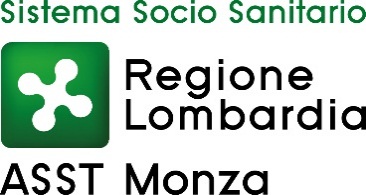 Via Pergolesi, 33 20900 MonzaTEMPI MEDI DI PAGAMENTO DEI FORNITORI DI BENI E SERVIZI INDICATORE TRIMESTRALE AZIENDALE DI TEMPESTIVITA’ DEI PAGAMENTI AI SENSI DELL’ART. 9 COMMA 1 DEL DPCM DEL 22/09/2014                                                                 ANNO 2016	Nota: Come previsto dall’art. 9 comma 5  DPCM 22/09/2014, sono  esclusi  dal  calcolo  i  periodi  in cui la somma era inesigibile essendo la                    richiesta  pagamento oggetto di contestazione o contenzioso. 1^ Trimestre2^ Trimestre3^ Trimestre4^ TrimestreANNO7,67-0,403,1213,665,58